KL. 5 MATEMATYKA Proszę o odesłanie rozwiązanych zadań do piątku na maila. W razie pytań proszę o kontakt.   J. Pukała                    08.06.20 r. Temat: Czworokąty – zadania na ocenę.  Przypomnij sobie informacje z poprzednich lekcji na temat czworokątów i rozwiąż poniższe zadnia, które zostaną ocenione. Zad. 1 Pod każdym trapezem, zapisz jego nazwę. 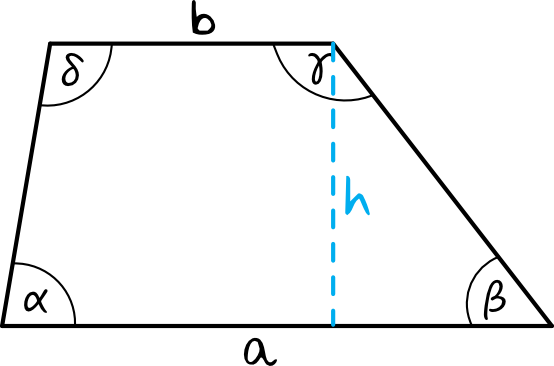 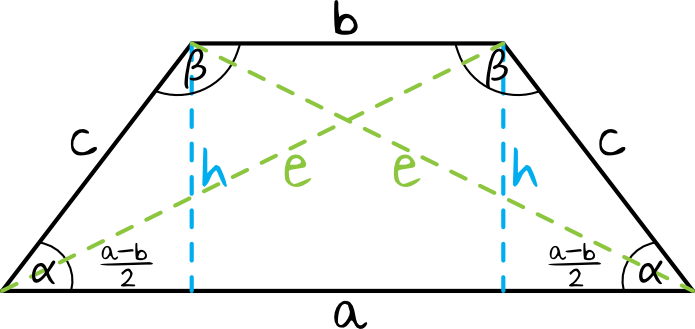 ………………………………….                      …………………………………………….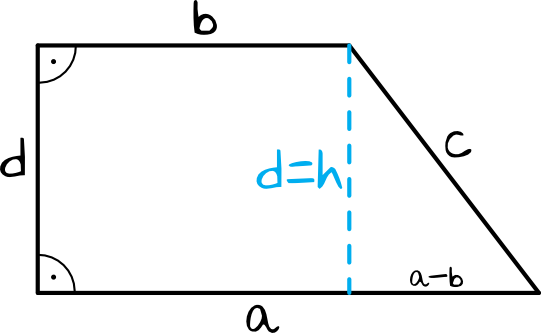 ……………………………………………………..Zad. 2. Oblicz obwód trapezu równoramiennego o podstawach a= 5, b=7  i długości ramienia równej 8 . Zad. 3 Miary trzech kątów pewnego czworokąta wynoszą: 120o, 60o,30o. Wyznacz miarę czwartego kąta tego czworokąta. Zad. 4 Oblicz pole prostokąta o bokach: a= 10cm , b= 8cm.Zad. 5.Oblicz pole trapezu o wymiarach: a = 7cm, b=6cm i wysokości h = 10cm. 10.06.20 r. Temat: Liczby ujemne. W swoim otoczeniu zauważyłeś, że są sytuacje i momenty, kiedy jakaś liczba jest mniejsza od zera i pojawia się przy niej minus. Potrafisz wskazać kilka sytuacji z życia codziennego, gdzie mamy właśnie do czynienia z takimi liczbami?
Prawdopodobnie pierwszy raz poznałeś liczby ujemne patrząc zimą na termometr, na którym pojawiła się wartość np. −3 stopni. Liczby poniżej zera pojawiają się także w wielu grach i oznaczają one utratę punktów lub monet. Czasem minus pojawia się także na półkach sklepowych, pokazując w ten sposób jakieś promocje i rabaty. Liczby, które na tej osi liczbowej znajdują się po lewej stronie zera to właśnie liczby ujemne.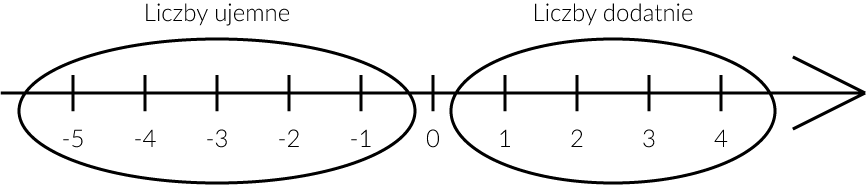 Po lewej stronie od 0 widzimy liczby z minusami. Identyczna skala (tylko zazwyczaj w linii pionowej) jest na klasycznym termometrze, który często mamy za swoimi oknami. Jak odczytujemy liczby ujemne?
−2 to „minus dwa”
−4 to „minus cztery”
−8,5  to „minus osiem i pół”    itd.Która liczba ujemna jest większa?
Teraz na podstawie grafiki z osią liczbową spróbujmy sobie odpowiedzieć na pytanie – która liczba jest większa?    −4   czy −2   ?Im liczba jest bardziej po prawej stronie, tym jest większa. Na naszej osi liczbowej liczba −2 jest po prawej stronie liczby −4, a to oznacza, że to −2>−4.Rozwiąż poniższe zadania: 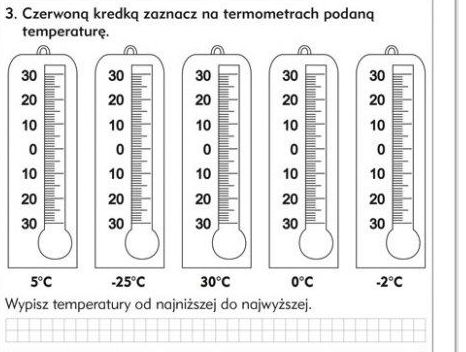 Zadanie 2. 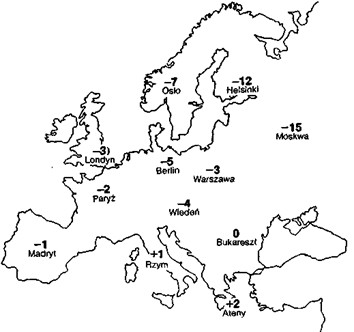 	Porównaj temperatury:Gdzie była wyższa temperatura?  Wpisz < lub > Warszawa ………………….  MoskwaOslo   ………………………  AtenyBukareszt …………………….. BerlinMadryt …………………………………..Helsinki Wiedeń ……………………………… ParyżRzym   ……………………………..  Londyn 